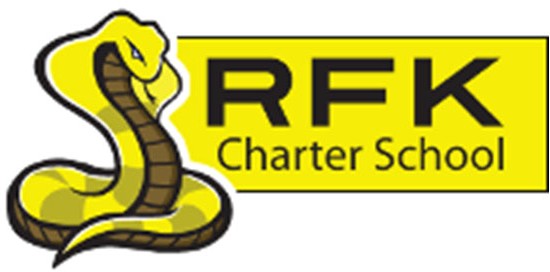 4300 Blake Rd. SWAlbuquerque, NM 87121PHONE: 505-243-1118     FAX: 505-242-7444PUBLIC NOTICE OF RFK GOVERNANCE COUNCIL MEETING Robert F. Kennedy Charter School will hold a regular meeting of the Governance CouncilDateThursday, February 15, 2024Time4:30 PMLocationRFK Charter High School4300 Blake Rd. SWAlbuquerque, NMIf you are an individual with a disability who is in need of a reader, amplifier, qualified sign language interpreter or any other form of auxiliary aid or service to attend or participate in the meeting, please contact the administrative offices of RFK High School at least one week prior to the meeting or as soon as possible.  Public documents, including the agenda and minutes, can also be provided in various accessible formats.  RFK High School Administrative offices – 505-243-11184300 Blake Rd. SWAlbuquerque, NM 87121PHONE: 505-243-1118     FAX: 505-242-7444Mission RFK Charter School prepares, motivates, and supports students to achieve their college and career goalsin partnership with their families and the community.Governance Council Meeting AgendaThursday, February 15, 20244:30 PMNext meeting:  March 21, 2024TimeItemPresenterDiscussion/ActionFollow Up4:30-4:35Roll CallMark Walch4:35-4:40Approval of agendaMark WalchVote4:40-4:45Approval of January 18, 2024, meeting minutesMark WalchVote4:45-4:50Vote New Member – Bob EdgarMark WalchVote4:50-4:55Invite Possible new members – Ms. L. Bullington & Mr. G. PughMark WalchDiscussion4:55-5:10Public Comment – HS/MS Math & Reading Assessments Robert BaadeDiscussion5:10-5:20Middle School updateAaron ArellanoDiscussion5:20-5:30High School updateRobert BaadeDiscussion5:30-5:45Finance Committee report for January 2024 - discussion and approvalCash disbursement for January 2024discussion and approvalBAR(s) approvalSylvia McCleary/Irene SanchezSylvia McCleary/Irene SanchezSylvia McCleary/Irene SanchezVoteVoteVote5:45-5:55Legislative AgendaRobert BaadeDiscussion5:55-6:05Equity CouncilAaron ArellanoDiscussion6:05-6:20Executive Directors ReportRobert BaadeDiscussion6:20-6:30Housekeeping: training hours & Conflict of Interest Forms – Spring Budget Conference - MarchMark WalchDiscussion6:30AdjournMark WalchVote